Maple Hills Elementary School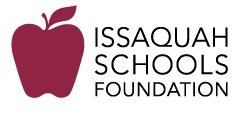 Issaquah School Foundation Funded ProgramsFoundation funding is made possible by generous donors who support programs in your school and in all Issaquah School District schools. These programs create limitless opportunities for every student in every school by addressing basic needs, filling gaps not funded by the state, and championing innovation. In addition, the Foundation funds new programs requested by teachers in schools on an annual basis.Maple Hills Elementary School Specific Foundation Grants (since 2007)Year AwardedPeer Helper Program2017-18I am the Innovator! Creating, Innovating and Foundation Building through CS/STEM Explorations (2 years)2017-2019Osmo-Learning 21st Century Style!2016-17Sensory/Movement Library to Support Positive Behavior Interventions2016-17Summer Slide: Just Say No! (3 years)2016-2019Robotics, Coding and Computer Science Exploration:  Bee Bots2015-16Inspiring Writers with Enchanting Mentor Texts2014-15The Temperate Forest Interpretive Trail Classroom2014-15Writing with iPads and Clicker Books2013-14Creating a Numeracy Rich Classroom2012-13Integrating Technology into Literacy2010-11Promoting Literacy Achievement through School-Home Connections (2 years)2008-2010Read at Home Program2008-09Literacy Learning through Computers - School & Home2007-08Strengthening Reading Comprehension through Technology2007-08Visualizing and Verbalizing2007-08ANNUAL Districtwide Funding in All Elementary SchoolsArtistic SupportASAP- After School Assistance ProgramsElementary Computer Science SupportHighly Capable FundingScience Tech Magnet SupportANNUAL Districtwide Funding in All SchoolsBreakfast, Lunch, and Snack SupportCareer & Technical Education- Teacher SupportCultural Bridges- Supporting relationships between families and the ISDNew Teacher Funds- Startup support for teachers new to the districtNurses Fund- Assisting students in need of necessitiesParentwiser- Support to PTSA Council for parent education speaker seriesRobotics Clubs- Funding supportStudent Intervention Services SupportTeacher Grants- Available to all district staffTools4School- Backpacks filled with school supplies for students in need